Vernon Elementary School3665 Roche AvenueVernon, Florida 32462Phone (850)535-2486   Fax (850)535-1437Website: http://ves.wcsdschools.com Academic Excellence Is Our Ultimate Goal!!!VES Mission: Vernon Elementary School is committed to personal and academic excellence for all students.VES Vision: Vernon Elementary School will provide students the highest quality education possible, with the resources necessary, so they can achieve their maximum potential and become knowledgeable, responsible, and competent citizens.OCTOBER 3, 2019IMPORTANT DATES: October		     4		Vernon Homecoming October                       8		Third Grade Parent Night @ 5:30 pm in the LibraryOctober     		   10		PTO Meeting @ 3:10 pm in the LibraryOctober                     14		Fall Day (No School)November                   4		Report Cards go homeNovember               25-29	Thanksgiving Holidays (No School)PARENTS: Homecoming parade will start at 1pm on Friday, October 4th. All students participating in the parade WILL NEED TO BE PICKED UP NO LATER THAN 11:30 AM.  NO CHECKOUTS WILL BE ALLOWED BETWEEN 11:30 AM AND 1 PM.  As in years past, buses will leave at approximately 2pm, car riders will release at 1:40-ish. HOMECOMING DRESS UP DAYS:Thursday, Oct. 3rd -  Cowboy/Cowgirl day (with Kindergarten)Friday, Oct. 4th- Jacket pride - Orange and blueKrispy Kreme Donut Pickup will be Thursday, October 3rd in the Cafeteria from 2-5:30 pm.  Get yours while they are fresh!KRISPY KREME FUNDRAISER TOP SELLERS:  1st Payton Maples; 2nd place Preston Fowler and 3rd place David LinkerATTENTION: Third Grade ONLY: Parent Night will be Tuesday, October 8th at 5:30 pm in the Library.PARENTS:  The new Check In and Check Out system is now student controlled on the front counter.  Students will enter their lunch number.  Numbers can be provided to students by their teachers.PARENTS: Car riders who desire breakfast must be at school no later than 7:45 am.OFFICE NEWS:  In our continued efforts to ensure the safety of our students, we are asking parents/visitors to sign in using a new computer system.  It requires you to have your driver’s license scanned initially, then each time thereafter you swipe your driver’s license and the system will print you a picture ID with the destination on campus.  Thank you for helping us keep VES safe.You will need to get a car rider number if you’re going to be picking up your child/children on a regular basis in the afternoon.  This is for your child's safety and helps make the process smoother and fasterBirthday Wishes for Oct. 6th – Oct. 12th:  Ryan Lanz, Ashton Sloan, Amy BrunerKeaton Small, Nicolas Ziegler, Omari Nettles, Jadyn Brogdon, Kenleigh Gay, Kyler NeeseBryson Duke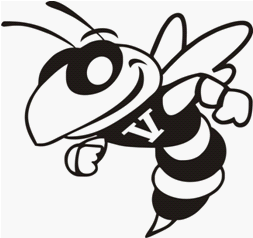 